Église St Joseph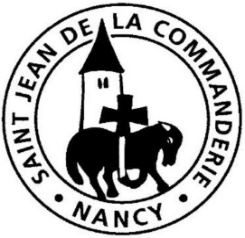 8 mai 20224ème dimanche de Pâques  CJournée de prière pour les vocationsMes brebis écoutent ma voixDevant le rejet de la communauté juive, Paul comprend que la parole du Christ n’est pas réservée à quelques-uns mais s’adresse à tous les hommes. Ce dont témoigne le Christ en révélant que tous ceux qui sauront écouter sa voix et la reconnaître sont appelés à la vie éternelle : ils sont la foule immense que Jean voit devant le trône de l’Agneau.CHANT D’OUVERTURESi le Père  vous appelleSi le Père vous appelle à aimer comme il vous aime, dans le feu de son Esprit, Bienheureux êtes-vous !Si le monde vous appelle à lui rendre une espérance, à lui dire son salut, Bienheureux êtes-vous !Si l’Église vous appelle à peiner pour le Royaume, aux travaux de la moisson, Bienheureux êtes-vous !Tressaillez de joie, tressaillez de joie car vos noms sont inscrits pour toujours dans les cieux.Tressaillez de joie, tressaillez de joie car vos noms sont inscrits dans le cœur de Dieu.Si le Père vous appelle à la tâche des apôtres, en témoin du seul pasteur,Bienheureux êtes-vous !Si le monde vous appelle à lutter contre la haine pour la quête de la paix,Bienheureux êtes-vous !Si l’Église vous appelle à tenir dans la prière au service des pécheurs,Bienheureux êtes-vous !Préparation pénitentielle
Aspersion : J’ai vu l’eau viveJ’ai vu l’eau vive jaillissant du cœur du Christ. Alléluia. Alléluia.Tous ceux que lave cette eau seront sauvés ; ils chanteront : Alléluia, Alléluia, Alléluia ! J’ai vu la source devenir un fleuve immense. Alléluia. Alléluia.Les fils de Dieu rassemblés chantaient leur joie d’être sauvés.Alléluia. Alléluia. Alléluia.1ère Lecture : Ac 13, 14. 43-52La prédication évangélique n’est pas un discours consensuel. Même si nous avons à cœur d’être ouverts à tous, la foi en Jésus mort et ressuscité ne fait pas l’unanimité. C’est l’expérience que font Paul et Barnabé à Antioche de Pisidie.Psaume 99Allez vers le Seigneur parmi les chants d’allégresse !Acclamez le Seigneur, terre entière,Servez le Seigneur dans l’allégresse,Venez à lui avec des chants de joie !Reconnaissez que le Seigneur est Dieu :Il nous a faits et nous sommes à lui,Nous, son peuple, son troupeau.Oui, le Seigneur est bon,Éternel et son amour, Sa fidélité demeure d’âge en âge.2ème Lecture : Ap 7, 9. 14b-17D’une autre manière que l’Apôtre Paul qui affirme que notre vie se passe toujours avec le Seigneur dès  aujourd’hui et dans l’au-delà, Jean entrevoit la rencontre divine de ceux qui ont donné leur vie pour le Christ.Évangile : Jn 10, 27-30Alléluia. Alléluia.	Je suis le bon  pasteur, dit le Seigneur ;	Je connais mes brebis et mes brebis me connaissent.Alléluia.PRIERE DES FIDELESComme un bon pasteur, Dieu prend soin de son troupeau. Confions-lui nos prières pour l’Église et pour le monde.« Jamais mes brebis périront et personne ne les arrachera de ma main » dit le Seigneur.Prions pour les pasteurs qui doivent prendre soin de tout le troupeau avec le même cœur que le Christ Jésus qui a donné sa vie pour tous. R/R/	Ô Christ ressuscité, exauce-nous.« Les païens étaient dans la joie et rendaient gloire à la parole du Seigneur », nous rapportent les Actes des Apôtres.Prions, en cette journée des vocations, pour celles et ceux qui annoncent l’Évangile à tous : qu’ils soient fidèles à la Parole qu’ils ont reçue. R/« Ils n’auront plus faim, ils n’auront plus soif, ni le soleil ni la chaleur ne les accablera », annonçait St Jean dans sa vision.Prions pour ceux qui sont accablés par es difficultés matérielles, ceux qui sont exclus des avantages économiques et pour ceux qui les soutiennent dans un esprit de partage et de développement. R/« Mes brebis écoutent ma voix ; moi, je les connais et elles me suivent », déclarait le Christ.Prions pour que, dans notre communauté, chacun ait les oreilles et  le cœur ouverts à la parole du Seigneur afin d’en témoigner devant les hommes. R/Seigneur Dieu, comme un bon berger, tu prends soin de toutes tes brebis et tu veux qu’elles te suivent vers de frais pâturages. Écoute, nous t’en prions, nos demandes et donne-nous la joie d’être exaucés, par Jésus, le Christ, notre Seigneur. – Amen.  COMMUNIONDieu nous a tous appelésNous sommes le corps du Christ ;chacun de nous est un membre de ce corps,chacun reçoit la grâce de l’Esprit pour le bien du corps entier (bis)Dieu nous a tous appelés à tenir la même espérance,pour former un seul corps baptisé dans l’Esprit.Dieu nous a tous appelés à la même sainteté,pour former un seul corps baptisé dans l’Esprit.Dieu nous a tous appelés des ténèbres à sa lumière,pour former un seul corps baptisé dans l’Esprit.Dieu nous a tous appelés à l’amour et au pardon,pour former un seul corps baptisé dans l’EspritDieu nous a tous appelés à la paix que donne sa grâce, pour former un seul corps baptisé dans l’Esprit. Dieu nous a tous appelés sous la croix de Jésus-Christ, pour former un seul corps baptisé dans l’Esprit.Dans le cadre du mois dédié à Marie, chantons-la.Nous te saluons, ô toi, Notre Dame, Vierge sainte que drape le soleil,Couronnée d’étoiles, la lune est sous tes pas, en toi nous est donnée l’aurore du Salut.	Marie, Eve nouvelle et joie de ton Seigneur,	Tu as donné naissance à Jésus, le Sauveur	Par toi nous sont ouvertes les portes du jardin.	Guide-nous en chemin, Etoile du matin.Le plus grand ennemide notre rédemption,c’est notre propre moi.Le Bon Pasteurdoit lutter pour nous, contre nous.Romano Guardini (1885-1968)